Llinell Amser Alfred Russel Wallace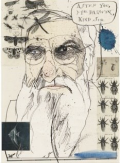 1823 – Gannwyd 8fed o Ionawr ym Mrynbuga, Cymru. 1837 – Victoria yn cael ei choroni yn Frenhines.1840-43 – Wallace yn gweithio fel tirfesurydd yng Ngorllewin Lloegr a Chymru.1844 – Mae’n cwrdd â Henry Walter Bates sydd yn ei ddysgu i gasglu trychfilod.1846-48 – Mae’n etifeddu busness tirfesur ei frawd ac yn gweithio i’r rheilffyrdd yng Nghastell Nedd, ac yn ennill digon o arian i awgrymu taith i Dde America i Bates.1848 – Mae’n teithio i’r Amason gyda Bates i ddechrau casglu astudiaethau hanes naturiol.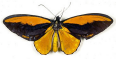 1851 – Mae’n teithio yn bellach i fyny’r Afon Negro – un o brif afonydd yr Amason – nag unrhyw un arall o Ewrop. Mae’n creu map manwl o gwrs yr afon. 1852 – Mae’n gadael De America i ddychwelyd i Loegr. Mae’r llong yn llosgi ar y môr ac yn suddo. 1854-62 – Mae’n teithio i Ynysfor Maleia, yn casglu samplau ac yn ffurfio casgliadau am darddiad y rhywogaethau.1858 – Mae’n gyrru llythr i Charles Darwin yn rhannu ei syniadau ac yn gofyn iddo am sylwadau. Yn ddiweddarach y flwyddyn honno mae Wallace a Darwin yn cyflwyno papur ar esblygiad i’r gymdeithas Linnean. 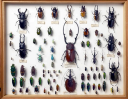 1859 – Tarddiad y Rhywogaethau gan Darwin yn cael ei gyhoeddi.1869 – Ynysfor Maleia gan Wallace yn cael ei gyhoeddi.1913 – Mae Wallace yn marw yn Dorset, Lloegr.1914 – Dechrau’r Rhyfel Byd Cyntaf.1915 – Medaliwn gydag enw Wallace arno yn cael ei roi yn Abaty Westminster.GweithgareddMewn parau, edrychwch ar linell amser ei fywyd.Ceisiwch gyfrifo faint oedd ei oedran…pan cafodd y Frenhines Victoria ei choronipan deithiodd i’r Amasonpan fuodd farwGan edrych ar y pethau gyflawnodd yn ei fywyd, sut fath o berson ydych chi’n meddwl oedd Wallace? Ystyriwch y geiriau isod a dewiswch pa rhai sy’n disgrifio Wallace orau. Trafodwch gyda’ch partner, yna rhannwch eich syniadau gyda’r dosbarth.diog 		angerddol 		chwilfrydig		dewr		diflasdiddorol	caredig 	cyffrous 	blinedig 	cryfSut fyddai eich llinell amser chi yn edrych?Ewch ati i greu llinell amser gyda dyddiadau allweddol o’ch bywyd hyd yma. Gallwch gynnwys diwrnod eich geni, dyddiadau geni eich brodyr a chwiorydd (os ydynt yn iau na chi wrth gwrs!), pan ddechreuoch chi fynd i’r ysgol, neu hyd yn oed pan ddysgoch chi i wneud rhywbeth hollol wych!Fy Llinell Amser Hyd Yma